DEMANDE DE BRANCHEMENT AU RESEAU D’EAU POTABLE /DEMANDE DE BRANCHEMENT AU RESEAU DES EAUX USEESNom – Prénoms : Date de naissance :Adresse :  Code postal :					Commune : 	N° Téléphone :				Email : La présente demande concerne :       Le branchement au réseau d’eau potableLe branchement au réseau d’assainissementJe, soussigné € (Nom, Prénoms) : Agissant en qualité de : Constructeur, Aménageur, propriétaire/ Syndic (rayer la mention inutile)Autre, préciser : Déclare bénéficier d’un transfert de permis de construirePour la société SIRET :       /    /    /    /    /    /    /    /    /    /    /    /    /    /    /    /De l’immeuble suivant :N° PERMIS de CONSTRUIRE (référence permis initial dans le cas d’un transfert) :DATE DE DELIVRANCE :	/	/Adresse : 						Lieu-dit :Code postal : 						Commune : Référence cadastrale : DESTINATION DU BATIMENT  Construction à usage d’habitation – ventilation des logements : T1 : 		T2 :	 	              T3 :		            T4 et plus :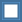  Local à usage professionnel – type d’activité : 			 surface de plancher (en m2) : Etablissement d’hébergement (hôtel, pensionnat, EPHAD, MAPAD) – nombre de chambres : Surfaces annexes (bureau, local technique, restaurations) en m2 :  M’engage à me conformer aux dispositions du Règlement d’eau potable de la Communauté de Communes de Marana-Golo et de ses annexes dont je reconnais avoir reçu un exemplaire M’engage à me conformer aux dispositions du Règlement d’assainissement de la Communauté de Communes de Marana-Golo et de ses annexes dont je reconnais avoir reçu un exemplaire et avoir pris connaissance des modalités d’application de la P.F.A.C (Participation au Financement de l’Assainissement Collectif)Après dépôt de cette demande, il sera nécessaire de contacter le technicien au 04 95 58 40 40.Fait le :		/	/	à :Signature : DECLARATION A RETOURNER A LA COMMUNAUTE DE COMMUNES DE MARANA-GOLORoute de l’Aéroport, 20290 LUCCIANA – Tel : 04 95 58 40 40 -  Email : contact@maranagolo.orgOuvert du lundi au vendredi de 7h30 à 13h30